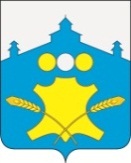 АдминистрацияБольшемурашкинского муниципального районаНижегородской областиПОСТАНОВЛЕНИЕ24.10.2018г.                                                                                   №   425Об утверждении муниципальной программы «Повышение безопасности дорожного движения Большемурашкинского муниципального района на 2019-2021 годы»В соответствии с Федеральным законом от 10.12.1995 года № 196-ФЗ «О безопасности дорожного движения» и в целях реализации мероприятий в области обеспечения безопасности дорожного движения, направленных на сокращение количества дорожно-транспортных происшествий администрация Большемурашкинского муниципального района   п о с т а н о в л я е т :1. Утвердить муниципальную программу «Повышение безопасности дорожного движения в Большемурашкинском муниципальном районе на 2019 - 2021 годы».2. Управлению делами администрации Большемурашкинского муниципального района (И.Д.Садкова) обеспечить размещение настоящего постановления на официальном сайте администрации в сети Интернет.3. Настоящее постановление вступает в силу с 01.01.2019 года.4. Контроль за исполнением настоящего постановления возложить на заместителя главы администрации Большемурашкинского муниципального района Д.А.Макарова.Глава администрации района                                                                  Н.А.БеляковСогласовано:Заместитель главы администрации                                                       Д.А.Макаров Заместитель главы администрации                                                       Р.Е.ДарановНачальник финансового управления                                                    Н.В.ЛобановаУправляющий делами                                                                             И.Д.СадковаНачальник сектора правовой, организационной, кадровой работы и информационного обеспечения                                              Г.М.ЛазареваНачальник отдела по вопросам ГО, ЧСи мобилизационной подготовке и ЕДДС                                                  А.В.ШоховУтвержденапостановлением администрацииБольшемурашкинского муниципального районаот  24.10.2018 г. №          425МУНИЦИПАЛЬНАЯ ПРОГРАММА"ПОВЫШЕНИЕ БЕЗОПАСНОСТИ ДОРОЖНОГО ДВИЖЕНИЯВ БОЛЬШЕМУРАШКИНСКОМ МУНИЦИПАЛЬНОМ РАЙОНЕНА 2019 - 2021 ГОДЫ"ПАСПОРТ МУНИЦИПАЛЬНОЙ ПРОГРАММЫ"ПОВЫШЕНИЕ БЕЗОПАСНОСТИ ДОРОЖНОГО ДВИЖЕНИЯ ВБОЛЬШЕМУРАШКИНСКОМ МУНИЦИПАЛЬНОМ РАЙОНЕ НА 2019 - 2021 ГОДЫ"Таблица 1Текстовая частьХарактеристика текущего состояния безопасности дорожного движенияАварийность на дорогах Большемурашкинского муниципального района является одной из важных социально-экономических проблем. Динамика основных показателей аварийности по Большемурашкинскому муниципальному району за последние годы на момент разработки Программы приводится ниже:К основным факторам, определяющим причины высокого уровня аварийности, следует отнести:- недостатки системы государственного управления, регулирования и контроля деятельности по безопасности дорожного движения (далее - БДД);- массовое пренебрежение требованиями БДД со стороны участников дорожного движения; недостаточная поддержка мероприятий, направленных на обеспечение безопасности дорожного движения, со стороны общества;- низкое качество подготовки водителей, приводящее к ошибкам в оценке дорожной обстановки;- недостатки технического обеспечения мероприятий БДД, в первую очередь, несоответствие технического уровня дорожно-уличной сети, транспортных средств организации дорожного движения современным требованиям.Сохраняющаяся сложная обстановка с аварийностью во многом определяется постоянно возрастающей мобильностью населения при перераспределении объемов перевозок от общественного транспорта к личному.Одним из факторов, оказывающих наиболее сильное влияние на состояние безопасности дорожного движения, является уровень автомобилизации.При этом наблюдается увеличение диспропорции между приростом числа автомобилей и приростом протяженности улично-дорожной сети, не рассчитанной на современные транспортные потоки. В результате растет количество участков дорог с критическим уровнем загрузки дорожной сети, при котором вероятность совершения дорожно-транспортных происшествий резко повышается.Ежегодно увеличивается поток транзитных транспортных средств, следующих по дорогам Большемурашкинского муниципального района.Для сложившейся ситуации характерны высокий уровень аварийности и тяжести последствий дорожно-транспортных происшествий.Среди самых распространенных нарушений ПДД, приведших к ДТП, за указанный период отмечены следующие: несоответствие скорости движения конкретным условиям, управление транспортным средством без права управления, выезд на встречную полосу движения, несоблюдение очередности проезда, эксплуатация незарегистрированного транспортного средства, управление транспортным средством в нетрезвом состоянии.В сложившейся ситуации проблема повышения безопасности дорожного движения в Большемурашкинском муниципальном районе становится одной из важнейших проблем, решение которых должно рассматриваться в качестве основных социально-экономических задач по сохранению жизни и здоровья людей.В результате реализации Программы ожидается совершенствование системы управления обеспечением безопасности дорожного движения, совершенствование государственной политики в работе с участниками дорожного движения, совершенствование методов предупреждения опасного поведения участников дорожного движения, совершенствование организации дорожного движения в населенных пунктах и на дорожной сети, повышение безопасности при перевозках пассажиров автомобильным транспортом, усиление общественной поддержки мероприятий по повышению безопасности дорожного движения, повышение уровня технического обеспечения мероприятий по безопасности дорожного движения, улучшение условий движения на автомобильных дорогах, снижение риска возникновения дорожно-транспортных происшествий.Реализация Программы позволит достигнуть снижения основных показателей аварийности.Цели и задачи программыЦелью Программы является Повышение уровня безопасности дорожного движения на территории Большемурашкинского муниципального района, в 2021 году по сравнению с 2012 годом.Достижение заявленной цели предполагает использование системного подхода к установлению следующих взаимодополняющих друг друга приоритетных задач по обеспечению безопасности дорожного движения:создание системы пропагандистского воздействия на население с целью формирования негативного отношения к правонарушениям в сфере дорожного движения;формирование у детей навыков безопасного поведения на дорогах;повышение культуры вождения;развитие современной системы оказания помощи пострадавшим в дорожно-транспортных происшествиях;повышение требований к подготовке водителей на получение права на управление транспортными средствами и требований к автошколам, осуществляющим такую подготовку.Задачи Программы позволят создать скоординированную систему направлений деятельности и детализирующих их мероприятий по снижению дорожно-транспортного травматизма, а также обеспечить:условия для грамотного, ответственного и безопасного поведения участников дорожного движения;переход от принципа функционального управления ресурсами к проектному финансированию конкретных направлений деятельности;активное вовлечение в реализацию мероприятий Программы организаций района;сотрудничество и партнерство с участием всех заинтересованных сторон в государственном, муниципальном и частном секторах с привлечением гражданского общества.Сроки и этапы реализации ПрограммыСроки реализации Программы – 2019 - 2021 годы. Программа реализуется в один этап.Индикаторы достижения цели и непосредственные результатыреализации Программы, оценка эффективности Программы    Оценка эффективности выполнения муниципальной программы проводится исходя из степени реализации основных мероприятий и достижения запланированных индикаторов и непосредственных результатов их реализации. При оценке достижения поставленной цели и решения задач планируется использовать индикаторы, характеризующие как общее сокращение смертности от дорожно-транспортных происшествий в районе, так и позволяющие оценить непосредственно реализацию мероприятий Программы.           Индикаторы достижения цели и непосредственные результаты реализации Программы по годам представлены в Паспорте  настоящей Программы.         Перечень индикаторов (непосредственных результатов) предусматривает возможность их корректировки в случаях изменения государственной политики, появления новых социально-экономических обстоятельств, существенно влияющих на безопасность дорожного движения.Ресурсное обеспечение ПрограммыФинансовое обеспечение реализации муниципальной программы в части расходных обязательств Большемурашкинского муниципального района осуществляется за счет бюджетных ассигнований районного бюджета. Распределение средств районного бюджета на реализацию муниципальной программы утверждается решением Земского собрания  о районном  бюджете на очередной финансовый год и плановый период.        Общий объем финансирования Программы  составляет  87,0 тысяч рублей, в том числе за счет средств районного бюджета – 87,0 тысяч  рублей.         Объемы финансирования Программы из районного бюджета могут уточняться при формировании бюджета на очередной финансовый год.        В реализации мероприятий Программы могут участвовать и другие источники финансирования.        Таблица 2Перечень мероприятий муниципальной программыМуниципальный заказчик-координатор Программы   Администрация Большемурашкинского муниципального районаСоисполнители Программы          Комиссия   по   безопасности    дорожного движения   администрации Большемурашкинского муниципального района; отдел по вопросам ГО, ЧС, МП и ЕДДС администрации Большемурашкинского муниципального районаПодпрограммы программыотсутствуютЦель ПрограммыЦель Программы:Повышение уровня безопасности дорожного движения на территории Большемурашкинского муниципального района в 2021 году по сравнению с 2012 годом.Задачи ПрограммыЗадачи Программы:создание системы пропаганды с целью формирования негативного отношения к правонарушителям в сфере дорожного движения, повышение культуры вождения;формирование у детей навыков безопасного поведения на дорогах;развитие современной системы оказания помощи пострадавшим в дорожно-транспортных происшествиях;повышение требований к подготовке водителей на получение права на управление транспортными средствами и требований к автошколам, осуществляющим такую подготовку;совершенствование организации движения транспорта и пешеходов;повышение уровня технического обеспечения мероприятий по безопасности дорожного движения.    Этапы и сроки    реализации                        Программы2019 - 2021 годыПрограмма реализуется в один этапОбъемы бюджетных ассигнований программы за счет средств районного бюджета (в разбивке по подпрограммам)Программа предполагает финансирование за счет средств районного бюджета в объеме 87,0 тыс. рублей, в том числе: в 2019 году – 29,0 тыс.рублей, в 2020 году – 29,0 тыс.рублей, в 2021 году – 29,0 тыс.рублей.Объемы  и  источники финансирования в целом по программе, в том числе с разбивкой по источникам и по годамВсего - 87,0 тыс. рублей, в том числе: в 2019 году – 29,0 тыс.рублей, в 2020 году – 29,0 тыс.рублей, в 2021 году – 29,0 тыс.рублей, с том числе районный бюджет - 87,0 тыс. рублей, в том числе: в 2019 году – 29,0 тыс.рублей, в 2020 году – 29,0 тыс.рублей, в 2021 году – 29,0 тыс.рублей.Индикаторы достижения цели и показатели непосредственных результатовГоды Количество ДТПКоличество погибшихКоличество пострадавших2012141319201318617201422731201523140201620430201716928201810113Цель, задачи, направления деятельности, Наименование мероприятия Программы (подпрограммы)Категория   
расходов    
Срок      
исполне-ния (годы реализа-ции)Объем      
финансирования      - всего, в том числе по бюджетам
(тыс. руб.) В том числе по годам, тыс. рублейВ том числе по годам, тыс. рублейВ том числе по годам, тыс. рублейВ том числе по годам, тыс. рублейИсполнители, 
ответственные
за реализацию
мероприятия  Ожидаемые   
результаты  
(целевые индикаторы)Цель, задачи, направления деятельности, Наименование мероприятия Программы (подпрограммы)Категория   
расходов    
Срок      
исполне-ния (годы реализа-ции)Объем      
финансирования      - всего, в том числе по бюджетам
(тыс. руб.) 201920202021Всего Исполнители, 
ответственные
за реализацию
мероприятия  Ожидаемые   
результаты  
(целевые индикаторы)12345678910Цель Программы:Сокращение смертности от дорожно-транспортных происшествий в 2021 году по сравнению с 2012 годомЦель Программы:Сокращение смертности от дорожно-транспортных происшествий в 2021 году по сравнению с 2012 годомЦель Программы:Сокращение смертности от дорожно-транспортных происшествий в 2021 году по сравнению с 2012 годомЦель Программы:Сокращение смертности от дорожно-транспортных происшествий в 2021 году по сравнению с 2012 годомЦель Программы:Сокращение смертности от дорожно-транспортных происшествий в 2021 году по сравнению с 2012 годомЦель Программы:Сокращение смертности от дорожно-транспортных происшествий в 2021 году по сравнению с 2012 годомЦель Программы:Сокращение смертности от дорожно-транспортных происшествий в 2021 году по сравнению с 2012 годомЦель Программы:Сокращение смертности от дорожно-транспортных происшествий в 2021 году по сравнению с 2012 годомЦель Программы:Сокращение смертности от дорожно-транспортных происшествий в 2021 году по сравнению с 2012 годомЦель Программы:Сокращение смертности от дорожно-транспортных происшествий в 2021 году по сравнению с 2012 годомЗадача 1. Выявление и устранение участков концентрации дорожно-транспортных происшествийЗадача 1. Выявление и устранение участков концентрации дорожно-транспортных происшествийЗадача 1. Выявление и устранение участков концентрации дорожно-транспортных происшествийЗадача 1. Выявление и устранение участков концентрации дорожно-транспортных происшествийЗадача 1. Выявление и устранение участков концентрации дорожно-транспортных происшествийЗадача 1. Выявление и устранение участков концентрации дорожно-транспортных происшествийЗадача 1. Выявление и устранение участков концентрации дорожно-транспортных происшествийЗадача 1. Выявление и устранение участков концентрации дорожно-транспортных происшествийЗадача 1. Выявление и устранение участков концентрации дорожно-транспортных происшествийЗадача 1. Выявление и устранение участков концентрации дорожно-транспортных происшествийВыявление очагов аварийности на дорогах общего пользования-2019-2021- местный- областной- федральн.- внбюдж.ф.-прочие ист.0000Комиссия по БДД районаОрганизация работы комиссии по БДД по выявлению очагов аварийностиСбор информации о состоянии дорожных условий, характеристик транспортного потока и особенностях ДТП для установления причин возникновения мест концентрации ДТП-2019-2021- местный- областной- федральн.- внбюдж.ф.-прочие ист.0000Комиссия по БДД районаПроведение ежеквартальных заслушиваний ОГИБДД на заседаниях комиссии по БДД района Разработка предложений по ликвидации выявленных очагов аварийности на дорогах общего пользования-2019-2021- местный- областной- федральн.- внбюдж.ф.-прочие ист.0000Комиссия по БДД районаВыдача предложений членами комиссии по БДД районаЗадача 2. Повышение уровня технического обеспечения мероприятийпо безопасности дорожного движенияЗадача 2. Повышение уровня технического обеспечения мероприятийпо безопасности дорожного движенияЗадача 2. Повышение уровня технического обеспечения мероприятийпо безопасности дорожного движенияЗадача 2. Повышение уровня технического обеспечения мероприятийпо безопасности дорожного движенияЗадача 2. Повышение уровня технического обеспечения мероприятийпо безопасности дорожного движенияЗадача 2. Повышение уровня технического обеспечения мероприятийпо безопасности дорожного движенияЗадача 2. Повышение уровня технического обеспечения мероприятийпо безопасности дорожного движенияЗадача 2. Повышение уровня технического обеспечения мероприятийпо безопасности дорожного движенияЗадача 2. Повышение уровня технического обеспечения мероприятийпо безопасности дорожного движенияЗадача 2. Повышение уровня технического обеспечения мероприятийпо безопасности дорожного движенияОбучение водительского состава транспортных средств 2019-2021- местный- областной- федральн.- внбюдж.ф.-прочие ист.4,04,04,012,0Администрация районаОбучать не менее 6 чел. в годПредоставление материально-технических ресурсов, приобретаемых за счет федерального бюджета на 2019 год, в рамках реализации мероприятий федеральной целевой программы «Повышение безопасности дорожного движения в 2013-2020 годах», утвержденной постановлением Правительства Российской Федерации от 03 октября 2013 года №864 2019- местный- областной- федральн.- внбюдж.ф.-прочие ист.0000Администрация районаПовышение уровня материально-технического оснащения улично-дорожной сети района- Оснащение участков улично-дорожной сети городов и населенных пунктов пешеходными ограждениями, в том числе в зоне пешеходных переходов- Модернизацию нерегулируемых пешеходных переходов, в том числе прилегающих непосредственно к дошкольным образовательным организациям, общеобразовательным организациям и организациям дополнительного образования, средствами  освещения, искусственными дорожными неровностями, светофорами Т.7, системами светового оповещения, дорожными знаками с внутренним освещением и светодиодной индикацией, Г-образными опорами, дорожной разметкой, в том числе с применением штучных форм и цветных дорожных покрытий, световозвращателями и индикаторами, а также устройствами дополнительного освещения и другими элементами повышения безопасности дорожного движениятакже устройствами дополнительного освещения и другими элементами повышения безопасности дорожного движениятакже устройствами дополнительного освещения и другими элементами повышения безопасности дорожного движения2019-202115,015,015,045,0МБУ БлагоустройствоКоличество знаков, установленных в р.п. Б.Мурашкино не менее 5 шт/год Задача 3. Совершенствование контрольно-надзорной деятельности соответствующих органов в области обеспечения безопасности дорожного движенияЗадача 3. Совершенствование контрольно-надзорной деятельности соответствующих органов в области обеспечения безопасности дорожного движенияЗадача 3. Совершенствование контрольно-надзорной деятельности соответствующих органов в области обеспечения безопасности дорожного движенияЗадача 3. Совершенствование контрольно-надзорной деятельности соответствующих органов в области обеспечения безопасности дорожного движенияЗадача 3. Совершенствование контрольно-надзорной деятельности соответствующих органов в области обеспечения безопасности дорожного движенияЗадача 3. Совершенствование контрольно-надзорной деятельности соответствующих органов в области обеспечения безопасности дорожного движенияЗадача 3. Совершенствование контрольно-надзорной деятельности соответствующих органов в области обеспечения безопасности дорожного движенияЗадача 3. Совершенствование контрольно-надзорной деятельности соответствующих органов в области обеспечения безопасности дорожного движенияЗадача 3. Совершенствование контрольно-надзорной деятельности соответствующих органов в области обеспечения безопасности дорожного движенияЗадача 3. Совершенствование контрольно-надзорной деятельности соответствующих органов в области обеспечения безопасности дорожного движенияЗаслушивание ОГИБДД по проведению проверок хозяйствующих субъектов по выполнению требований безопасности движения-2019-2021- местный- областной- федральн.- внбюдж.ф.-прочие ист.0000Комиссия по БДД районаЕжегодное вынесение вопроса в плане БДД районаЗаслушивание ОГИБДД по проведению регистрации ТС с использованием диагностирования заводских номеров агрегатов автотранспортных средств-2019-2021- местный- областной- федральн.- внбюдж.ф.-прочие ист.0000Комиссия по БДД районаЕжегодное вынесение вопроса в плане БДД районаЗаслушивание ОГИБДД по проведению профилактических операций по выявлению частных лиц, осуществляющих перевозку людей без лицензии-2019-2021- местный- областной- федральн.- внбюдж.ф.-прочие ист.0000Комиссия по БДД районаНе менее 1 раза в год вынесение вопроса в плане БДД районаЗадача 4. Совершенствование системы управления обеспечениембезопасности дорожного движенияЗадача 4. Совершенствование системы управления обеспечениембезопасности дорожного движенияЗадача 4. Совершенствование системы управления обеспечениембезопасности дорожного движенияЗадача 4. Совершенствование системы управления обеспечениембезопасности дорожного движенияЗадача 4. Совершенствование системы управления обеспечениембезопасности дорожного движенияЗадача 4. Совершенствование системы управления обеспечениембезопасности дорожного движенияЗадача 4. Совершенствование системы управления обеспечениембезопасности дорожного движенияЗадача 4. Совершенствование системы управления обеспечениембезопасности дорожного движенияЗадача 4. Совершенствование системы управления обеспечениембезопасности дорожного движенияЗадача 4. Совершенствование системы управления обеспечениембезопасности дорожного движенияРазработка и согласование плана мероприятий со всеми структурными подразделениями по взаимодействию в части вопросов обеспечения БДД-2019-2021- местный- областной- федральн.- внбюдж.ф.-прочие ист.0000Комиссия по БДД районаЕжегодно до 01 мартаЗаслушивание ОГИБДД по проведению контроля за ходом обязательного страхования гражданской ответственности владельцев транспортных средств-2019-2021- местный- областной- федральн.- внбюдж.ф.-прочие ист.0000Комиссия по БДД районаИнформация о проведенной работе на заседании комиссии по БДД районаПроведение мониторинга выполнения мероприятий программы «Повышение БДД в Большемурашкинском районе»-2019-2021- местный- областной- федральн.- внбюдж.ф.-прочие ист.0000Комиссия по БДД района1 раз в годВзаимодействие с органами государственной власти Нижегородской области по выполнению мероприятий, направленных на совершенствование БДД-2019-2021- местный- областной- федральн.- внбюдж.ф.-прочие ист.0000Комиссия по БДД районаУчастие в заседаниях, совещаниях по мере необходимостиЗадача 5. Формирование общественного мнения по проблемебезопасности дорожного движенияЗадача 5. Формирование общественного мнения по проблемебезопасности дорожного движенияЗадача 5. Формирование общественного мнения по проблемебезопасности дорожного движенияЗадача 5. Формирование общественного мнения по проблемебезопасности дорожного движенияЗадача 5. Формирование общественного мнения по проблемебезопасности дорожного движенияЗадача 5. Формирование общественного мнения по проблемебезопасности дорожного движенияЗадача 5. Формирование общественного мнения по проблемебезопасности дорожного движенияЗадача 5. Формирование общественного мнения по проблемебезопасности дорожного движенияЗадача 5. Формирование общественного мнения по проблемебезопасности дорожного движенияЗадача 5. Формирование общественного мнения по проблемебезопасности дорожного движенияОрганизация и проведение конкурса через районные СМИ по знанию правил дорожного движения («Красный, желтый, зеленый», «Знатоки ПДД» и т.п.)-2019-2021- местный- областной- федральн.- внбюдж.ф.-прочие ист.0000УОА, Публикация в СМИ информацииОпубликование в районной газете серии статей по вопросам БДД-2019-2021- местный- областной- федральн.- внбюдж.ф.-прочие ист.0000Комиссия по БДД районаОпубликование статей в районной газетеЗадача 6. Предупреждение детского дорожно-транспортного травматизмаЗадача 6. Предупреждение детского дорожно-транспортного травматизмаЗадача 6. Предупреждение детского дорожно-транспортного травматизмаЗадача 6. Предупреждение детского дорожно-транспортного травматизмаЗадача 6. Предупреждение детского дорожно-транспортного травматизмаЗадача 6. Предупреждение детского дорожно-транспортного травматизмаЗадача 6. Предупреждение детского дорожно-транспортного травматизмаЗадача 6. Предупреждение детского дорожно-транспортного травматизмаЗадача 6. Предупреждение детского дорожно-транспортного травматизмаЗадача 6. Предупреждение детского дорожно-транспортного травматизмаОрганизация и проведение детских конкурсов, соревнований («Безопасное колесо», «Красный, желтый, зеленый», «Дорога глазами детей»)2019-2021- местный- областной- федральн.- внбюдж.ф.-прочие ист.10,010,010,030,0УОАДТП с участием школьников не более 1 в годПроведение семинара с работниками школ и дошкольных учреждений района по профилактике детского дорожного травматизма-2019-2021- местный- областной- федральн.- внбюдж.ф.-прочие ист.0000УОАНе менее 1 раза в годОрганизация обучения учащихся образовательных учреждений, а также детей старших возрастных групп в детских садах основам ПДД и поведению на дорогах-2019-2021- местный- областной- федральн.- внбюдж.ф.-прочие ист.0000УОА Посещения образовательных учреждений инспекторами ГИБДДЗадача 7. Предупреждение опасного поведения водителейавтотранспортных средствЗадача 7. Предупреждение опасного поведения водителейавтотранспортных средствЗадача 7. Предупреждение опасного поведения водителейавтотранспортных средствЗадача 7. Предупреждение опасного поведения водителейавтотранспортных средствЗадача 7. Предупреждение опасного поведения водителейавтотранспортных средствЗадача 7. Предупреждение опасного поведения водителейавтотранспортных средствЗадача 7. Предупреждение опасного поведения водителейавтотранспортных средствЗадача 7. Предупреждение опасного поведения водителейавтотранспортных средствЗадача 7. Предупреждение опасного поведения водителейавтотранспортных средствЗадача 7. Предупреждение опасного поведения водителейавтотранспортных средствПроведение рабочих собраний с водительским составом и ИТР предприятий района с обсуждением аварийности и дорожно-транспортной дисциплины, разбор причин совершения ДТП-2019-2021- местный- областной- федральн.- внбюдж.ф.-прочие ист.0000Руководители автотраспорт-ных предприятий (по согласованию)Ежегодное проведение собраний руководителями предприятийВсего по Программе (подпрограмме):29,029,029,087,0